                                                  проект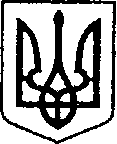                                                              Україна                                                                                         ЧЕРНІГІВСЬКА ОБЛАСТЬ         Н І Ж И Н С Ь К А    М І С Ь К А    Р А Д А                                                   67 сесія VII скликання             пр. №  606 від 11.02.2020	Р І Ш Е Н Н Я       від 26 лютого  2020  року         м. Ніжин                                № Відповідно до статей 25, 26, 42, 59, 73 Закону України “Про місцеве самоврядування в Україні”, Земельного кодексу України, Податкового кодексу України, Закону України “Про оренду землі”, рішення Ніжинської міської ради шостого скликання від 08 липня 2015 року №6-69/2015 “Про затвердження місцевих податків”, Регламентy Ніжинської міської ради Чернігівської області, затвердженого рішенням Ніжинської міської ради Чернігівської області від 24 листопада 2015 року №1-2/2015 (із змінами), розглянувши клопотання підприємств та організацій, технічні документації щодо відведення земельних ділянок, міська рада вирішила:1. Затвердити проект землеустрою щодо відведення земельної ділянки та надати у користування на умовах оренди терміном на 49 років  Акціонерному товариству “Чернігівобленерго” земельну ділянку площею 0,0149 га за адресою: м.Ніжин, 3-й мікрорайон, (кадастровий номер – 7410400000:03:016:0172) для розміщення, будівництва, експлуатації та обслуговування будівель і споруд об'єктів передачі електричної та теплової енергії. Обмеження у використанні земельної ділянки не зареєстровані.1.1. Встановити орендну плату за земельну ділянку площею 0,0149 га за адресою: м. Ніжин, 3-й мікрорайон на рівні чотирьох відсотків від нормативної грошової оцінки земельної ділянки за один рік.1.2. Акціонерному товариству “Чернігівобленерго” заключити договір оренди земельної ділянки площею 0,0149 га за адресою: м. Ніжин, 3-й мікрорайон.1.3. Акціонерному товариству “Чернігівобленерго” у трьохмісячний термін зареєструвати договір оренди земельної ділянки площею 0,0149 га за адресою: м.Ніжин, 3-й мікрорайон. При невиконанні підпунктів 1.2. та 1.3. пункт 1 з відповідними підпунктами втрачає чинність. 2. Затвердити проект землеустрою щодо відведення земельної ділянки та надати у користування на умовах оренди терміном на 49 років  Акціонерному товариству “Чернігівобленерго” земельну ділянку площею 0,0100 га за адресою: м.Ніжин, вул. Генерала Корчагіна, (кадастровий номер – 7410400000:04:023:0171) для розміщення, будівництва, експлуатації та обслуговування будівель і споруд об'єктів передачі електричної та теплової енергії. Обмеження у використанні земельної ділянки не зареєстровані.2.1. Встановити орендну плату за земельну ділянку площею 0,0100 га за адресою: м.Ніжин, вул. Генерала Корчагіна на рівні чотирьох відсотків від нормативної грошової оцінки земельної ділянки за один рік.2.2. Акціонерному товариству “Чернігівобленерго” заключити договір оренди земельної ділянки площею 0,0100 га за адресою: м.Ніжин, вул. Генерала Корчагіна.2.3. Акціонерному товариству “Чернігівобленерго” у трьохмісячний термін зареєструвати договір оренди земельної ділянки площею 0,0100 га за адресою: м.Ніжин, вул. Генерала Корчагіна. При невиконанні підпунктів 2.2. та 2.3. пункт 2 з відповідними підпунктами втрачає чинність. 3. Затвердити проект землеустрою щодо відведення земельної ділянки та надати у користування на умовах оренди терміном на 49 років  Акціонерному товариству “Чернігівобленерго” земельну ділянку площею 0,0009 га за адресою: м.Ніжин, вул. Полковника Розумовського,35 (кадастровий номер – 7410400000:01:010:0141) для розміщення, будівництва, експлуатації та обслуговування будівель і споруд об'єктів передачі електричної та теплової енергії. Обмеження у використанні земельної ділянки не зареєстровані.3.1. Встановити орендну плату за земельну ділянку площею 0,0009 га за адресою: м. Ніжин, вул. Полковника Розумовського,35 на рівні чотирьох відсотків від нормативної грошової оцінки земельної ділянки за один рік.3.2. Акціонерному товариству “Чернігівобленерго” заключити договір оренди земельної ділянки площею 0,0009 га за адресою: м. Ніжин, вул. Полковника Розумовського,35.3.3. Акціонерному товариству “Чернігівобленерго” у трьохмісячний термін зареєструвати договір оренди земельної ділянки площею 0,0009 га за адресою: м.Ніжин, вул. Полковника Розумовського,35. При невиконанні підпунктів 3.2. та 3.3. пункт 3 з відповідними підпунктами втрачає чинність. 4. Затвердити проект землеустрою щодо відведення земельної ділянки та надати у користування на умовах оренди терміном на 49 років  Акціонерному товариству “Чернігівобленерго” земельну ділянку площею 0,0088 га за адресою: м.Ніжин, вул. Космонавтів (кадастровий номер – 7410400000:01:026:0088) для розміщення, будівництва, експлуатації та обслуговування будівель і споруд об'єктів передачі електричної та теплової енергії. Обмеження у використанні земельної ділянки не зареєстровані.4.1. Встановити орендну плату за земельну ділянку площею 0,0088 га за адресою: м. Ніжин, вул. Космонавтів на рівні чотирьох відсотків від нормативної грошової оцінки земельної ділянки за один рік.4.2. Акціонерному товариству “Чернігівобленерго” заключити договір оренди земельної ділянки площею 0,0088 га за адресою: м. Ніжин, вул.Космонавтів.4.3. Акціонерному товариству “Чернігівобленерго” у трьохмісячний термін зареєструвати договір оренди земельної ділянки площею 0,0088 га за адресою: м.Ніжин, вул. Космонавтів. При невиконанні підпунктів 4.2. та 4.3. пункт 4 з відповідними підпунктами втрачає чинність. 5. Затвердити проект землеустрою щодо відведення земельної ділянки та надати у користування на умовах оренди терміном на 49 років  Акціонерному товариству “Чернігівобленерго” земельну ділянку площею 0,0149 га за адресою: м.Ніжин, вул. 2-га Лінія (кадастровий номер – 7410400000:01:026:0087) для розміщення, будівництва, експлуатації та обслуговування будівель і споруд об'єктів передачі електричної та теплової енергії. Обмеження у використанні земельної ділянки не зареєстровані.5.1. Встановити орендну плату за земельну ділянку площею 0,0149 га за адресою: м.Ніжин, вул. 2-га Лінія на рівні чотирьох відсотків від нормативної грошової оцінки земельної ділянки за один рік.5.2. Акціонерному товариству “Чернігівобленерго” заключити договір оренди земельної ділянки площею 0,0149 га за адресою: м.Ніжин, вул. 2-га Лінія.5.3. Акціонерному товариству “Чернігівобленерго” у трьохмісячний термін зареєструвати договір оренди земельної ділянки площею 0,0149 га за адресою: м.Ніжин, вул. 2-га Лінія. При невиконанні підпунктів 5.2. та 5.3. пункт 5 з відповідними підпунктами втрачає чинність. 6. Затвердити проект землеустрою щодо відведення земельної ділянки та надати у користування на умовах оренди терміном на 49 років  Акціонерному товариству “Чернігівобленерго” земельну ділянку площею 0,0033 га за адресою: м.Ніжин, вул. Прилуцька (кадастровий номер – 7410400000:06:006:0016) для розміщення, будівництва, експлуатації та обслуговування будівель і споруд об'єктів передачі електричної та теплової енергії. Обмеження у використанні земельної ділянки не зареєстровані.6.1. Встановити орендну плату за земельну ділянку площею 0,0033 га за адресою: м. Ніжин, вул. Прилуцька на рівні чотирьох відсотків від нормативної грошової оцінки земельної ділянки за один рік.6.2. Акціонерному товариству “Чернігівобленерго” заключити договір оренди земельної ділянки площею 0,0033 га за адресою: м. Ніжин, вул. Прилуцька.6.3. Акціонерному товариству “Чернігівобленерго” у трьохмісячний термін зареєструвати договір оренди земельної ділянки площею 0,0033 га за адресою: м.Ніжин, вул. Прилуцька. При невиконанні підпунктів 6.2. та 6.3. пункт 6 з відповідними підпунктами втрачає чинність. 7. Затвердити проект землеустрою щодо відведення земельної ділянки та надати у користування на умовах оренди терміном на 49 років  Акціонерному товариству “Чернігівобленерго” земельну ділянку площею 0,0012 га за адресою: м.Ніжин, вул.8-го Березня (кадастровий номер – 7410400000:03:013:0478) для розміщення, будівництва, експлуатації та обслуговування будівель і споруд об'єктів передачі електричної та теплової енергії. Обмеження у використанні земельної ділянки не зареєстровані.7.1. Встановити орендну плату за земельну ділянку площею 0,0012 га за адресою: м. Ніжин, вул.8-го Березня на рівні чотирьох відсотків від нормативної грошової оцінки земельної ділянки за один рік.7.2. Акціонерному товариству “Чернігівобленерго” заключити договір оренди земельної ділянки площею 0,0012 га за адресою: м. Ніжин, вул.8-го Березня.7.3. Акціонерному товариству “Чернігівобленерго” у трьохмісячний термін зареєструвати договір оренди земельної ділянки площею 0,0012 га за адресою: м.Ніжин, вул.8-го Березня. При невиконанні підпунктів 7.2. та 7.3. пункт 7 з відповідними підпунктами втрачає чинність. 8. Затвердити проект землеустрою щодо відведення земельної ділянки та надати у користування на умовах оренди терміном на 49 років  Акціонерному товариству “Чернігівобленерго” земельну ділянку площею 0,0060 га за адресою: м.Ніжин, вул. Синяківська (кадастровий номер – 7410400000:03:014:0207) для розміщення, будівництва, експлуатації та обслуговування будівель і споруд об'єктів передачі електричної та теплової енергії. Обмеження у використанні земельної ділянки не зареєстровані.8.1. Встановити орендну плату за земельну ділянку площею 0,0060 га за адресою: м. Ніжин, вул. Синяківська на рівні чотирьох відсотків від нормативної грошової оцінки земельної ділянки за один рік.8.2. Акціонерному товариству “Чернігівобленерго” заключити договір оренди земельної ділянки площею 0,0060 га за адресою: м.Ніжин, вул. Синяківська.8.3. Акціонерному товариству “Чернігівобленерго” у трьохмісячний термін зареєструвати договір оренди земельної ділянки площею 0,0060 га за адресою: м.Ніжин, вул. Синяківська. При невиконанні підпунктів 8.2. та 8.3. пункт 8 з відповідними підпунктами втрачає чинність. 9. Начальнику управління комунального майна та земельних відносин Ніжинської міської ради Онокало І.А. забезпечити оприлюднення даного рішення на офіційному сайті Ніжинської міської ради протягом п`яти робочих днів з дня його прийняття.10. Організацію виконання даного рішення покласти на першого заступника міського голови з питань діяльності виконавчих органів ради Олійника Г.М. та управління комунального майна та земельних відносин Ніжинської міської ради.11. Контроль за виконанням даного рішення покласти на постійну комісію міської ради з питань земельних відносин, будівництва, архітектури, інвестиційного розвитку міста та децентралізації ( голова комісії Деркач А.П.).Міський голова							       А.В. ЛінникПодає:Начальнику управління комунальногомайна та земельних відносинНіжинської міської ради                                                           І.А. ОнокалоПогоджують:Секретар міської ради							В.В. Салогуб Перший заступник міського голови  з питань діяльності виконавчих органів ради 	Г.М. ОлійникНачальник відділу містобудуваннята архітектури-головний архітектор 	В.Б. МироненкоПостійна комісія міської ради зпитань регламенту, депутатської діяльності та етикизаконності, правопорядку, антикорупційної політики,свободи слова та зв’язків з громадкістю				О.В. ЩербакПостійна комісія міської ради з питань земельних відносин, будівництва,архітектури, інвестиційного розвитку	А.П. Деркачміста та децентралізаціїНачальник відділу юридично-кадровогозабезпечення								 В.О. ЛегаНачальник управління культури і туризмуНіжинської міської ради                                                            Т.Ф. БассакПояснювальна запискадо проекту рішення Ніжинської міської ради VII скликання «Про затвердження проектів із землеустрою щодо відведення земельних ділянок юридичним особам». 	Відповідно до статей 25, 26, 42, 59, 73 Закону України “Про місцеве самоврядування в Україні”, Земельного кодексу України, Податкового кодексу України, Закону України “Про оренду землі”, рішення Ніжинської міської ради шостого скликання від 08 липня 2015 року №6-69/2015 “Про затвердження місцевих податків”, Регламентy Ніжинської міської ради Чернігівської області, затвердженого рішенням Ніжинської міської ради Чернігівської області від 24 листопада 2015 року №1-2/2015 (із змінами), розглянувши клопотання підприємств та організацій, технічні документації щодо відведення земельних ділянок, міська рада вирішила:У проекті рішення розглядається наступне питання:Затвердити проект землеустрою щодо відведення земельної ділянки.Начальнику управління комунальногомайна та земельних відносинНіжинської міської ради                                                           І.А. ОнокалоПро затвердження проектів із землеустрою щодо відведення земельних ділянок юридичним особам.